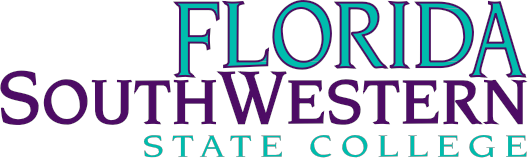 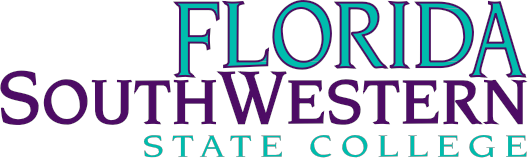 Library Faculty Department Meeting Minutes Dr. Teed and Andrae Jones - Guided PathwaysShared screen to deliver a presentation about FSW’s initiative for guided pathways	10 pathway areas arranged by discipline/degree areas, continuing to be built Goal: equity of access to education  “wrap around” support for students, build a “culture of care” Methods: intake process to create roadmap, embedded advising, progress tracking, feedback, support throughout academic journey, programs designed to Internships, capstone/QEP course, graduation check and transfer advising, resume building, interview coaching, provide clarity about discipline area connections to future careersOutcomes: improve retention, reduce excess number of credit hours and number of unnecessary classes to alleviate financial burden, improve transfer rates, expedite graduation times, professional development, close equity gap Expressed counter argument in opposition to guided pathways would ask if the system limits free choicePresentation showcased statistics from first-time-in-college students regarding retention and graduation rates (report can be found on FSW’s website) Follow up on Library Space Improvements Meeting 4/6:  Dr. Hodges Awaiting approval for a request for a budget of $300,000 to be utilized to make physical improvements of the libraryI.T. Department is in the process of testing door counter systems. Chosen system to be installed in libraries will be determined in the next few weeks c. ALMA Digital Arenthia expressed difficulties the system may impose on user     experience. Goal to make transition as seamless as possible. System annual fee is      unclear. DSLG is being explored. I.T. Department needs to review systems before     purchasing.d. Physical DVD collection: Librarians unanimously agree collection should not       continue to be built. Frank expressed the need to keep specialized DVDs on reserve     for respective departments. Tim agreed to keep DVDs as reserve items and     maintain proper communication among departments who wish to keep materials     available through the library.Ask a Librarian backup/librarian availability: Arenthia Ask A Librarian (AAL) participation will remain, though a new chat feature designated for FSW members will be exploredImproved communication amongst librarians and staff regarding librarian availability will allow for a more seamless process of reference assistanceBack-up reference assistance librarian may be implementedNeed to increase AAL visibility on FSW Library’s websiteIn-person reference assistance will occur due to increases in campus capacity and courses in Fall 2021Additional monitors in librarian offices for reference assistance purposes can be requested Reference point on 2nd floor of the Rush Library will remain, though the desk will be occupied during peak hours based on statisticsEnd of the Spring Semester and Graduation: ArenthiaIn-person graduation will take place  divided into three ceremonies for social distancing purposesFaculty not required to attend. Faculty members who attend will be seated in a private areaArenthia is point of contact for librarian attendance Commencement volunteering opportunities are availableAnthony: UpdateSWFLN: The State Legislature approved funding, moves to governor to approve said based on past outcome criticism, governor will likely not vetoMinutes recorded by Victoria SanFilippoDate:April 8th, 2021Time:9:00am- 10:20amLocation:ZoomMembersPresentAbsentExcusedTimothy BishopXCatherine CarneyXJane CharlesXJill De ValkXFrank DowdXGerald FranzXArenthia Herren XRichard HodgesXKaren KaliszXWilliam ShulukXAnthony ValentiX